花蓮縣花蓮市明廉國民小學109學年度彈性課程~書法教育成果報告主題：彈性課程~書法教育年級：六年級成果照片：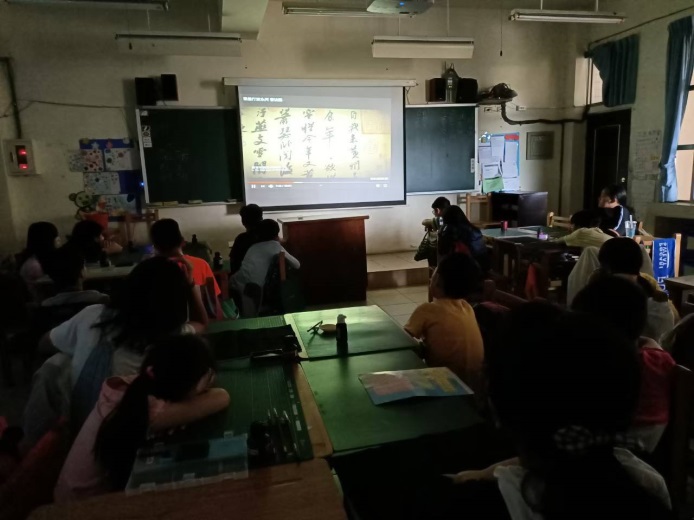 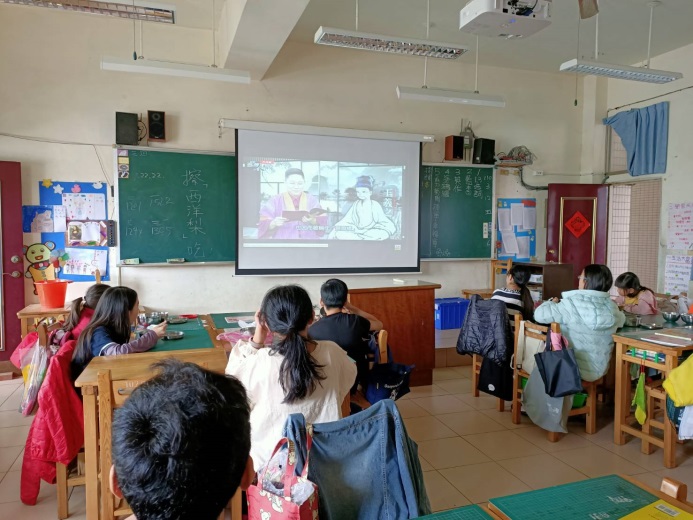 圖片說明：各家書法字體欣賞圖片說明：書法家介紹—王羲之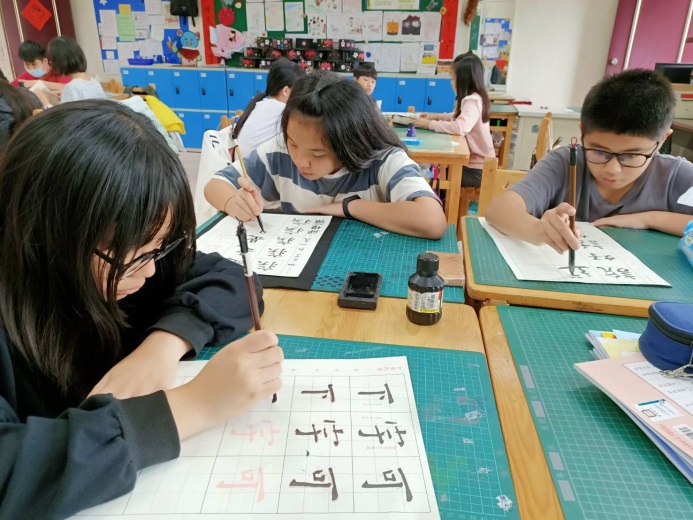 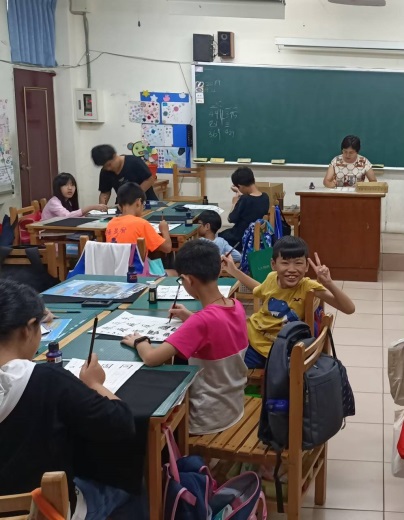 圖片說明：提筆寫書法圖片說明：提筆寫書法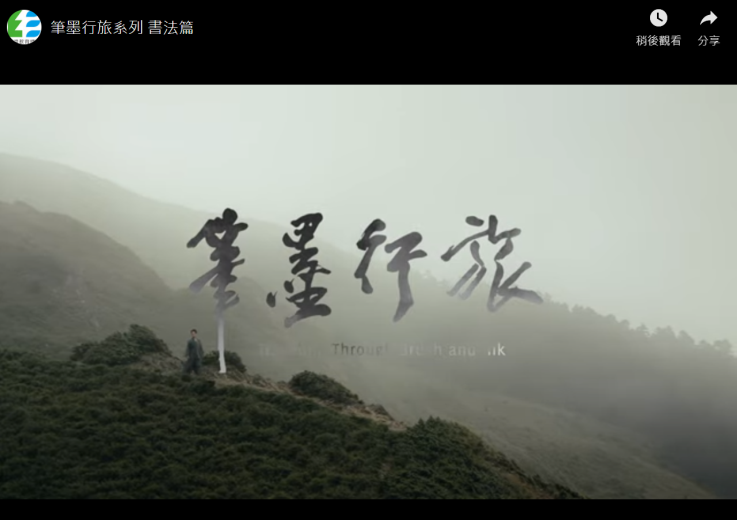 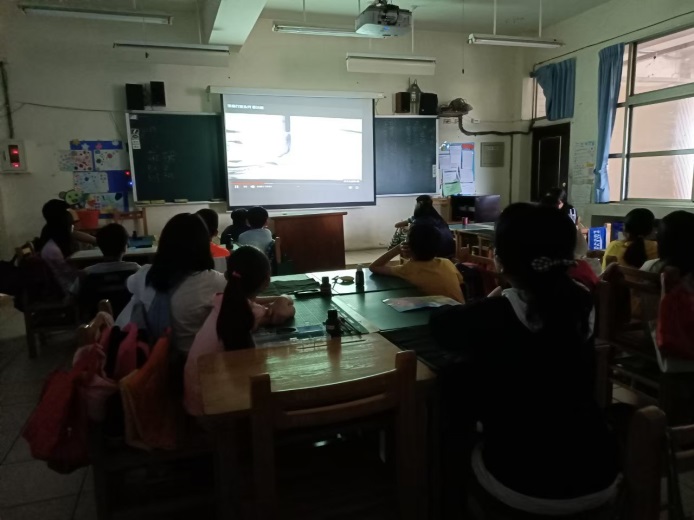 圖片說明：[筆]+[墨]行旅教學圖片說明：運筆教學